Good Friday				Coffee MorningPop along to our Easter Coffee Morning, enjoy a hot cross bun, tea or coffee & catch up with friends. Craft area for the children, Easter raffle plus a pre-loved clothing area with bargains galoreWhere:  Shorwell Village Hall, Russell Road, ShorwellWhen: 	Friday 30th MarchTime: 	10am – Midday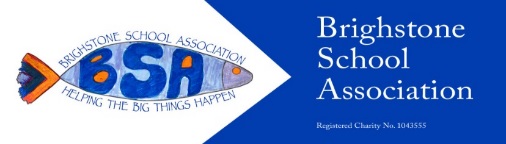 Raising funds for Brighstone School